Columbia County 4-H Portfolio:  Section 1 - Club Summary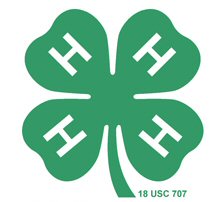 Your 4-H portfolio is a summary record of your 4-H experience and provides a place to track your involvement. Long-term, it can provide solid information for college, scholarship, and job applications.Columbia County 4-H Portfolio:  Section 1 - Club SummaryOther/Specific Participation and LeadershipColumbia County 4-H Portfolio:  Section 1 - Club SummaryOther/Specific Participation and LeadershipColumbia County 4-H Portfolio:  Section 2 - Project Summary4-H provides opportunities for you to explore a variety of project areas that interest you.Projects listed means you are enrolled in the 4-H project and gained knowledge through activities throughout the year.Columbia County 4-H Portfolio:  Section 2 - ProjectsOther/Specific Project Area, Activities and AwardsColumbia County 4-H Portfolio:  Section 2 - ProjectsOther/Specific Participation and LeadershipColumbia County 4-H Portfolio:  Section 3 - County Level4-Hers have fun, meet new friends, and develop a variety of project and leadership skillsthrough participation in events beyond the club level.  Record your participation in COUNTY-level events below.Columbia County 4-H Portfolio:  Section 3 - County LevelOther/Specific Participation and LeadershipColumbia County 4-H Portfolio:  Section 4 - State & Beyond4-Hers enrich their 4-H experience and build life skills through participation in out-of-county, state and national events.Columbia County 4-H Portfolio:  Section 4 - State & BeyondOther/Specific Participation and LeadershipColumbia County 4-H Portfolio:  Section 5 - Non 4-H Groups4-Hers are often busy with other activities in their schools, churches, and communities.This includes:  sports teams, church groups, school clubs, Scouts, academic teams, employment, etc.   Do not list specific events or awardsColumbia County 4-H Portfolio:  Section 5 - Non 4-H GroupsOther/Specific Participation and LeadershipName:   	4- H Club:	Grade in 4-H YearGrade in 4-H YearGrade in 4-H YearGrade in 4-H YearGrade in 4-H YearGrade in 4-H YearGrade in 4-H YearGrade in 4-H YearGrade in 4-H YearGrade in 4-H YearGrade in 4-H YearName:   	4- H Club:	3rd4th5th6th7th8th9th10th11th12th13th1A:  Club MeetingsSuccess in 4-H begins with active participation in your local club.How many club meetings did you attend this year?Success in 4-H begins with active participation in your local club.How many club meetings did you attend this year?Success in 4-H begins with active participation in your local club.How many club meetings did you attend this year?Success in 4-H begins with active participation in your local club.How many club meetings did you attend this year?Success in 4-H begins with active participation in your local club.How many club meetings did you attend this year?Success in 4-H begins with active participation in your local club.How many club meetings did you attend this year?Success in 4-H begins with active participation in your local club.How many club meetings did you attend this year?Success in 4-H begins with active participation in your local club.How many club meetings did you attend this year?Success in 4-H begins with active participation in your local club.How many club meetings did you attend this year?Success in 4-H begins with active participation in your local club.How many club meetings did you attend this year?Success in 4-H begins with active participation in your local club.How many club meetings did you attend this year?Number of 4-H club meetings held this yearNumber of 4-H club meetings I attended1B:  Club ParticipationIndicate the number of times you participated in each activityIndicate the number of times you participated in each activityIndicate the number of times you participated in each activityIndicate the number of times you participated in each activityIndicate the number of times you participated in each activityIndicate the number of times you participated in each activityIndicate the number of times you participated in each activityIndicate the number of times you participated in each activityIndicate the number of times you participated in each activityIndicate the number of times you participated in each activityIndicate the number of times you participated in each activityClub Project Display / TourClub Conservation /Adopt-A-HighwayClub FundraiserClub Health / SafetyClub Picnic / PotluckClub RecreationClub 4-H Promotion/Display/FloatClub Committee WorkClub DemonstrationClub Communication Arts / SpeechOther/Specific Participation (Add Additional Section Page)Other/Specific Participation (Add Additional Section Page)Other/Specific Participation (Add Additional Section Page)Other/Specific Participation (Add Additional Section Page)Other/Specific Participation (Add Additional Section Page)Other/Specific Participation (Add Additional Section Page)Other/Specific Participation (Add Additional Section Page)Other/Specific Participation (Add Additional Section Page)Other/Specific Participation (Add Additional Section Page)Other/Specific Participation (Add Additional Section Page)Other/Specific Participation (Add Additional Section Page)Other/Specific Participation (Add Additional Section Page)1C:  Club LeadershipIndicate the number of times you held leadershipIndicate the number of times you held leadershipIndicate the number of times you held leadershipIndicate the number of times you held leadershipIndicate the number of times you held leadershipIndicate the number of times you held leadershipIndicate the number of times you held leadershipIndicate the number of times you held leadershipIndicate the number of times you held leadershipIndicate the number of times you held leadershipIndicate the number of times you held leadershipClub OfficerClub Community Service ChairClub Committee ChairOther/Specific Leadership (Add Additional Section Page)Other/Specific Leadership (Add Additional Section Page)Other/Specific Leadership (Add Additional Section Page)Other/Specific Leadership (Add Additional Section Page)Other/Specific Leadership (Add Additional Section Page)Other/Specific Leadership (Add Additional Section Page)Other/Specific Leadership (Add Additional Section Page)Other/Specific Leadership (Add Additional Section Page)Other/Specific Leadership (Add Additional Section Page)Other/Specific Leadership (Add Additional Section Page)Other/Specific Leadership (Add Additional Section Page)Other/Specific Leadership (Add Additional Section Page)1D:  Club Community ServiceIndicate the number of times you held leadershipIndicate the number of times you held leadershipIndicate the number of times you held leadershipIndicate the number of times you held leadershipIndicate the number of times you held leadershipIndicate the number of times you held leadershipIndicate the number of times you held leadershipIndicate the number of times you held leadershipIndicate the number of times you held leadershipIndicate the number of times you held leadershipIndicate the number of times you held leadershipClub Community ServiceOther/Specific Community Service (Add Additional Section Page)Other/Specific Community Service (Add Additional Section Page)Other/Specific Community Service (Add Additional Section Page)Other/Specific Community Service (Add Additional Section Page)Other/Specific Community Service (Add Additional Section Page)Other/Specific Community Service (Add Additional Section Page)Other/Specific Community Service (Add Additional Section Page)Other/Specific Community Service (Add Additional Section Page)Other/Specific Community Service (Add Additional Section Page)Other/Specific Community Service (Add Additional Section Page)Other/Specific Community Service (Add Additional Section Page)Other/Specific Community Service (Add Additional Section Page)1B:  Specific Club ParticipationOther/Specific ParticipationIndicate the number of times you participated in each activityIndicate the number of times you participated in each activityIndicate the number of times you participated in each activityIndicate the number of times you participated in each activityIndicate the number of times you participated in each activityIndicate the number of times you participated in each activityIndicate the number of times you participated in each activityIndicate the number of times you participated in each activityIndicate the number of times you participated in each activityIndicate the number of times you participated in each activityIndicate the number of times you participated in each activity1C:  Specific Club LeadershipOther/Specific LeadershipIndicate the number of times you held leadershipIndicate the number of times you held leadershipIndicate the number of times you held leadershipIndicate the number of times you held leadershipIndicate the number of times you held leadershipIndicate the number of times you held leadershipIndicate the number of times you held leadershipIndicate the number of times you held leadershipIndicate the number of times you held leadershipIndicate the number of times you held leadershipIndicate the number of times you held leadership1D:  Club Community ServiceOther/Specific ParticipationIndicate the number of times you participated in each activityIndicate the number of times you participated in each activityIndicate the number of times you participated in each activityIndicate the number of times you participated in each activityIndicate the number of times you participated in each activityIndicate the number of times you participated in each activityIndicate the number of times you participated in each activityIndicate the number of times you participated in each activityIndicate the number of times you participated in each activityIndicate the number of times you participated in each activityIndicate the number of times you participated in each activityGrade in 4-H YearGrade in 4-H YearGrade in 4-H YearGrade in 4-H YearGrade in 4-H YearGrade in 4-H YearGrade in 4-H YearGrade in 4-H YearGrade in 4-H YearGrade in 4-H YearGrade in 4-H Year2A:  4-H Project Participation3rd4th5th6th7th8th9th10th11th12th13thProject Area	Indicate with a “X” if you participated in a project area(e.g. Shooting Sports, Beef, etc.)Project Area	Indicate with a “X” if you participated in a project area(e.g. Shooting Sports, Beef, etc.)Project Area	Indicate with a “X” if you participated in a project area(e.g. Shooting Sports, Beef, etc.)Project Area	Indicate with a “X” if you participated in a project area(e.g. Shooting Sports, Beef, etc.)Project Area	Indicate with a “X” if you participated in a project area(e.g. Shooting Sports, Beef, etc.)Project Area	Indicate with a “X” if you participated in a project area(e.g. Shooting Sports, Beef, etc.)Project Area	Indicate with a “X” if you participated in a project area(e.g. Shooting Sports, Beef, etc.)Project Area	Indicate with a “X” if you participated in a project area(e.g. Shooting Sports, Beef, etc.)Project Area	Indicate with a “X” if you participated in a project area(e.g. Shooting Sports, Beef, etc.)Project Area	Indicate with a “X” if you participated in a project area(e.g. Shooting Sports, Beef, etc.)Project Area	Indicate with a “X” if you participated in a project area(e.g. Shooting Sports, Beef, etc.)Project Area	Indicate with a “X” if you participated in a project area(e.g. Shooting Sports, Beef, etc.)Other/Specific Participation (Add Additional Section Page)Other/Specific Participation (Add Additional Section Page)Other/Specific Participation (Add Additional Section Page)Other/Specific Participation (Add Additional Section Page)Other/Specific Participation (Add Additional Section Page)Other/Specific Participation (Add Additional Section Page)Other/Specific Participation (Add Additional Section Page)Other/Specific Participation (Add Additional Section Page)Other/Specific Participation (Add Additional Section Page)Other/Specific Participation (Add Additional Section Page)Other/Specific Participation (Add Additional Section Page)Other/Specific Participation (Add Additional Section Page)2B:  Project Activities / AwardsIndicate the number of times you participated in activity or received an awardIndicate the number of times you participated in activity or received an awardIndicate the number of times you participated in activity or received an awardIndicate the number of times you participated in activity or received an awardIndicate the number of times you participated in activity or received an awardIndicate the number of times you participated in activity or received an awardIndicate the number of times you participated in activity or received an awardIndicate the number of times you participated in activity or received an awardIndicate the number of times you participated in activity or received an awardIndicate the number of times you participated in activity or received an awardIndicate the number of times you participated in activity or received an awardProject Junior LeaderExhibited at Columbia County FairExhibited at Lodi Ag FairMerit Award / Special AwardGrand Champion / Reserve ChampionTop ShowmanOther/Specific Activity or Award (Add Additional Section Page)Other/Specific Activity or Award (Add Additional Section Page)Other/Specific Activity or Award (Add Additional Section Page)Other/Specific Activity or Award (Add Additional Section Page)Other/Specific Activity or Award (Add Additional Section Page)Other/Specific Activity or Award (Add Additional Section Page)Other/Specific Activity or Award (Add Additional Section Page)Other/Specific Activity or Award (Add Additional Section Page)Other/Specific Activity or Award (Add Additional Section Page)Other/Specific Activity or Award (Add Additional Section Page)Other/Specific Activity or Award (Add Additional Section Page)Other/Specific Activity or Award (Add Additional Section Page)1C:  Project Community ServiceIndicate the number of times you held leadershipIndicate the number of times you held leadershipIndicate the number of times you held leadershipIndicate the number of times you held leadershipIndicate the number of times you held leadershipIndicate the number of times you held leadershipIndicate the number of times you held leadershipIndicate the number of times you held leadershipIndicate the number of times you held leadershipIndicate the number of times you held leadershipIndicate the number of times you held leadershipProject Community ServiceOther/Specific Community Service (Add Additional Section Page)Other/Specific Community Service (Add Additional Section Page)Other/Specific Community Service (Add Additional Section Page)Other/Specific Community Service (Add Additional Section Page)Other/Specific Community Service (Add Additional Section Page)Other/Specific Community Service (Add Additional Section Page)Other/Specific Community Service (Add Additional Section Page)Other/Specific Community Service (Add Additional Section Page)Other/Specific Community Service (Add Additional Section Page)Other/Specific Community Service (Add Additional Section Page)Other/Specific Community Service (Add Additional Section Page)Other/Specific Community Service (Add Additional Section Page)2A:  Project AreaOther/Specific ProjectsIndicate the number of times you participated in each activityIndicate the number of times you participated in each activityIndicate the number of times you participated in each activityIndicate the number of times you participated in each activityIndicate the number of times you participated in each activityIndicate the number of times you participated in each activityIndicate the number of times you participated in each activityIndicate the number of times you participated in each activityIndicate the number of times you participated in each activityIndicate the number of times you participated in each activityIndicate the number of times you participated in each activity2B:  Project Activities / AwardsOther/Specific LeadershipIndicate the number of times you held leadershipIndicate the number of times you held leadershipIndicate the number of times you held leadershipIndicate the number of times you held leadershipIndicate the number of times you held leadershipIndicate the number of times you held leadershipIndicate the number of times you held leadershipIndicate the number of times you held leadershipIndicate the number of times you held leadershipIndicate the number of times you held leadershipIndicate the number of times you held leadership2C:  Club Community ServiceOther/Specific ParticipationIndicate the number of times you participated in each activityIndicate the number of times you participated in each activityIndicate the number of times you participated in each activityIndicate the number of times you participated in each activityIndicate the number of times you participated in each activityIndicate the number of times you participated in each activityIndicate the number of times you participated in each activityIndicate the number of times you participated in each activityIndicate the number of times you participated in each activityIndicate the number of times you participated in each activityIndicate the number of times you participated in each activityGrade in 4-H YearGrade in 4-H YearGrade in 4-H YearGrade in 4-H YearGrade in 4-H YearGrade in 4-H YearGrade in 4-H YearGrade in 4-H YearGrade in 4-H YearGrade in 4-H YearGrade in 4-H Year3A: County 4-H Event Participation3rd4th5th6th7th8th9th10th11th12th13thIndicate the number of times you participated in each activityIndicate the number of times you participated in each activityIndicate the number of times you participated in each activityIndicate the number of times you participated in each activityIndicate the number of times you participated in each activityIndicate the number of times you participated in each activityIndicate the number of times you participated in each activityIndicate the number of times you participated in each activityIndicate the number of times you participated in each activityIndicate the number of times you participated in each activityIndicate the number of times you participated in each activityIndicate the number of times you participated in each activityRadio PromotionOfficer TrainingFoods RevueColumbia County Awards Day AttendeeColumbia/Sauk Learning DayCommunication Arts FestivalCommunication Arts Training Night4-H Youth Camp - Upham WoodsDrama/Music FestivalFair Clean-up / Prep Day4-H Eat StandFair Booth / Club PlanterAg Promotion in Bidwell BldgAfter Fair Week Clean-upChicago Daze Educational TripDiscovery WI Educational TripOther/Specific Participation (Add Additional Section Page)Other/Specific Participation (Add Additional Section Page)Other/Specific Participation (Add Additional Section Page)Other/Specific Participation (Add Additional Section Page)Other/Specific Participation (Add Additional Section Page)Other/Specific Participation (Add Additional Section Page)Other/Specific Participation (Add Additional Section Page)Other/Specific Participation (Add Additional Section Page)Other/Specific Participation (Add Additional Section Page)Other/Specific Participation (Add Additional Section Page)Other/Specific Participation (Add Additional Section Page)Other/Specific Participation (Add Additional Section Page)3B:  County LeadershipIndicate the number of times you held leadershipIndicate the number of times you held leadershipIndicate the number of times you held leadershipIndicate the number of times you held leadershipIndicate the number of times you held leadershipIndicate the number of times you held leadershipIndicate the number of times you held leadershipIndicate the number of times you held leadershipIndicate the number of times you held leadershipIndicate the number of times you held leadershipIndicate the number of times you held leadershipColumbia County 4-H Youth AmbassadorCamp Counselor (Cloverbud, 4-H)Cloverbud Judge at Columbia County FairCounty Project LeadershipOther/Specific Participation (Add Additional Section Page)Other/Specific Participation (Add Additional Section Page)Other/Specific Participation (Add Additional Section Page)Other/Specific Participation (Add Additional Section Page)Other/Specific Participation (Add Additional Section Page)Other/Specific Participation (Add Additional Section Page)Other/Specific Participation (Add Additional Section Page)Other/Specific Participation (Add Additional Section Page)Other/Specific Participation (Add Additional Section Page)Other/Specific Participation (Add Additional Section Page)Other/Specific Participation (Add Additional Section Page)Other/Specific Participation (Add Additional Section Page)3A:  County 4-H Event ParticipationOther/Specific ParticipationIndicate the number of times you participated in each activityIndicate the number of times you participated in each activityIndicate the number of times you participated in each activityIndicate the number of times you participated in each activityIndicate the number of times you participated in each activityIndicate the number of times you participated in each activityIndicate the number of times you participated in each activityIndicate the number of times you participated in each activityIndicate the number of times you participated in each activityIndicate the number of times you participated in each activityIndicate the number of times you participated in each activity3B:  County 4-H LeadershipOther/Specific LeadershipIndicate the number of times you held leadershipIndicate the number of times you held leadershipIndicate the number of times you held leadershipIndicate the number of times you held leadershipIndicate the number of times you held leadershipIndicate the number of times you held leadershipIndicate the number of times you held leadershipIndicate the number of times you held leadershipIndicate the number of times you held leadershipIndicate the number of times you held leadershipIndicate the number of times you held leadershipGrade in 4-H YearGrade in 4-H YearGrade in 4-H YearGrade in 4-H YearGrade in 4-H YearGrade in 4-H YearGrade in 4-H YearGrade in 4-H YearGrade in 4-H YearGrade in 4-H YearGrade in 4-H Year4A: State & National Participation3rd4th5th6th7th8th9th10th11th12th13thIndicate the number of times you participated in each activityIndicate the number of times you participated in each activityIndicate the number of times you participated in each activityIndicate the number of times you participated in each activityIndicate the number of times you participated in each activityIndicate the number of times you participated in each activityIndicate the number of times you participated in each activityIndicate the number of times you participated in each activityIndicate the number of times you participated in each activityIndicate the number of times you participated in each activityIndicate the number of times you participated in each activityIndicate the number of times you participated in each activityArtBeat! 3-5 Grade CampArtBeat! 6-8 Grade CampSpace CampWisconsin State 4-H ConferenceWisconsin 4-H Drama CompanyWisconsin 4-H Art TeamWisconsin 4-H Communication TeamCitizenship Washington FocusWI State Fair Youth Expo PerformanceWI State Fair 4-H Clothing RevueWI State Fair ExhibitorWI State Fair Activity StationWisconsin Fall ForumOther/Specific Participation (Add Additional Section Page)Other/Specific Participation (Add Additional Section Page)Other/Specific Participation (Add Additional Section Page)Other/Specific Participation (Add Additional Section Page)Other/Specific Participation (Add Additional Section Page)Other/Specific Participation (Add Additional Section Page)Other/Specific Participation (Add Additional Section Page)Other/Specific Participation (Add Additional Section Page)Other/Specific Participation (Add Additional Section Page)Other/Specific Participation (Add Additional Section Page)Other/Specific Participation (Add Additional Section Page)Other/Specific Participation (Add Additional Section Page)4B:  State LeadershipIndicate the number of times you held leadershipIndicate the number of times you held leadershipIndicate the number of times you held leadershipIndicate the number of times you held leadershipIndicate the number of times you held leadershipIndicate the number of times you held leadershipIndicate the number of times you held leadershipIndicate the number of times you held leadershipIndicate the number of times you held leadershipIndicate the number of times you held leadershipIndicate the number of times you held leadershipWisconsin 4-H Leadership CouncilCamp CounselorOther/Specific Participation (Add Additional Section Page)Other/Specific Participation (Add Additional Section Page)Other/Specific Participation (Add Additional Section Page)Other/Specific Participation (Add Additional Section Page)Other/Specific Participation (Add Additional Section Page)Other/Specific Participation (Add Additional Section Page)Other/Specific Participation (Add Additional Section Page)Other/Specific Participation (Add Additional Section Page)Other/Specific Participation (Add Additional Section Page)Other/Specific Participation (Add Additional Section Page)Other/Specific Participation (Add Additional Section Page)Other/Specific Participation (Add Additional Section Page)4A:  State & Beyond 4-H ParticipationOther/Specific ParticipationIndicate the number of times you participated in each activityIndicate the number of times you participated in each activityIndicate the number of times you participated in each activityIndicate the number of times you participated in each activityIndicate the number of times you participated in each activityIndicate the number of times you participated in each activityIndicate the number of times you participated in each activityIndicate the number of times you participated in each activityIndicate the number of times you participated in each activityIndicate the number of times you participated in each activityIndicate the number of times you participated in each activity4B:  State & Beyond 4-H LeadershipOther/Specific LeadershipIndicate the number of times you held leadershipIndicate the number of times you held leadershipIndicate the number of times you held leadershipIndicate the number of times you held leadershipIndicate the number of times you held leadershipIndicate the number of times you held leadershipIndicate the number of times you held leadershipIndicate the number of times you held leadershipIndicate the number of times you held leadershipIndicate the number of times you held leadershipIndicate the number of times you held leadership5A: Non 4-H Group ParticipationGrade in 4-H YearGrade in 4-H YearGrade in 4-H YearGrade in 4-H YearGrade in 4-H YearGrade in 4-H YearGrade in 4-H YearGrade in 4-H YearGrade in 4-H YearGrade in 4-H YearGrade in 4-H Year5A: Non 4-H Group Participation3rd4th5th6th7th8th9th10th11th12th13thIndicate the number of times you participated in each activityIndicate the number of times you participated in each activityIndicate the number of times you participated in each activityIndicate the number of times you participated in each activityIndicate the number of times you participated in each activityIndicate the number of times you participated in each activityIndicate the number of times you participated in each activityIndicate the number of times you participated in each activityIndicate the number of times you participated in each activityIndicate the number of times you participated in each activityIndicate the number of times you participated in each activityIndicate the number of times you participated in each activityOther/Specific Participation (Add Additional Section Page)Other/Specific Participation (Add Additional Section Page)Other/Specific Participation (Add Additional Section Page)Other/Specific Participation (Add Additional Section Page)Other/Specific Participation (Add Additional Section Page)Other/Specific Participation (Add Additional Section Page)Other/Specific Participation (Add Additional Section Page)Other/Specific Participation (Add Additional Section Page)Other/Specific Participation (Add Additional Section Page)Other/Specific Participation (Add Additional Section Page)Other/Specific Participation (Add Additional Section Page)Other/Specific Participation (Add Additional Section Page)5B:  Non 4-H Leadership (please specify):Indicate the number of times you held leadershipIndicate the number of times you held leadershipIndicate the number of times you held leadershipIndicate the number of times you held leadershipIndicate the number of times you held leadershipIndicate the number of times you held leadershipIndicate the number of times you held leadershipIndicate the number of times you held leadershipIndicate the number of times you held leadershipIndicate the number of times you held leadershipIndicate the number of times you held leadershipOther/Specific Leadership (Add Additional Section Page)Other/Specific Leadership (Add Additional Section Page)Other/Specific Leadership (Add Additional Section Page)Other/Specific Leadership (Add Additional Section Page)Other/Specific Leadership (Add Additional Section Page)Other/Specific Leadership (Add Additional Section Page)Other/Specific Leadership (Add Additional Section Page)Other/Specific Leadership (Add Additional Section Page)Other/Specific Leadership (Add Additional Section Page)Other/Specific Leadership (Add Additional Section Page)Other/Specific Leadership (Add Additional Section Page)Other/Specific Leadership (Add Additional Section Page)5A:  Non 4-H Group ParticipationOther/Specific ParticipationIndicate the number of times you participated in each activityIndicate the number of times you participated in each activityIndicate the number of times you participated in each activityIndicate the number of times you participated in each activityIndicate the number of times you participated in each activityIndicate the number of times you participated in each activityIndicate the number of times you participated in each activityIndicate the number of times you participated in each activityIndicate the number of times you participated in each activityIndicate the number of times you participated in each activityIndicate the number of times you participated in each activity5B:  Non 4-H Group LeadershipOther/Specific LeadershipIndicate the number of times you held leadershipIndicate the number of times you held leadershipIndicate the number of times you held leadershipIndicate the number of times you held leadershipIndicate the number of times you held leadershipIndicate the number of times you held leadershipIndicate the number of times you held leadershipIndicate the number of times you held leadershipIndicate the number of times you held leadershipIndicate the number of times you held leadershipIndicate the number of times you held leadership